Рыбоводный участок № 15: губа УльяшихаШ = 67° 08' 33,92" N, Д = 32° 17' 32,18" EШ = 67° 08' 26,40" N, Д = 32° 17' 43,52" EШ = 67° 08' 20,23" N, Д = 32° 17' 34,75" EШ = 67° 08' 21,07" N, Д = 32° 17' 23,16" EШ = 67° 08' 14,74" N, Д = 32° 17' 2,6" EШ = 67° 08' 23,96" N, Д = 32° 16' 44,93" EОписание границ: соединение точек № 1, № 2 и № 3 – по акватории водного объекта;соединение точек № 3 и № 4 – по береговой линии;соединение точек № 4, № 5 и № 6 – по акватории водного объекта;соединение точек № 6 и № 1 – по береговой линии. В границы рыбоводного участка не входят территории островов. Система координат – WGS-84.Площадь участка – 20 га. Муниципальное образование – Мурманская область, Кандалакшский район.Вид водопользования (в соответствии со ст. 38 Водного кодекса РФ                         от 03.06.2006 № 74-ФЗ) – совместное водопользование без забора (изъятия) водных ресурсов из водных объектов.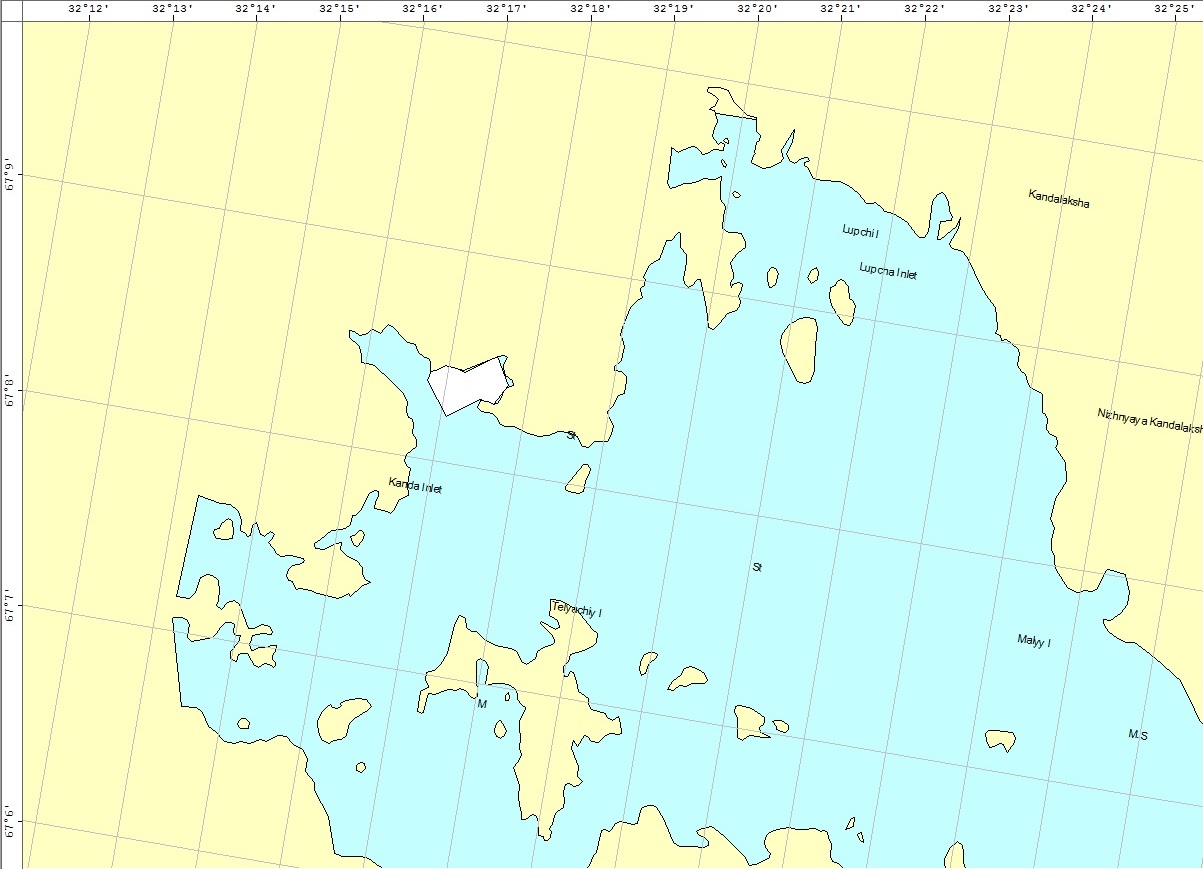 